Name of Journal: World Journal of Clinical CasesManuscript NO: 74404Manuscript Type: ORIGINAL ARTICLERetrospective StudyEffects of propofol combined with lidocaine on hemodynamics, serum adrenocorticotropic hormone, interleukin-6, and cortisol in childrenShi S et al. Propofol combined with lidocaine anesthesia for childrenSong Shi, Lu Gan, Chun-Nv Jin, Rong-Fang LiuSong Shi, Lu Gan, Rong-Fang Liu, Department of Anesthesiology, Affiliated Hospital of Hebei University, Baoding 071000, Hebei Province, ChinaChun-Nv Jin, Department of Anesthesiology, Baoding Maternal and Child Health Hospital, Baoding 071000, Hebei Province, ChinaAuthor contributions: Shi S, Lu G and Liu RF designed this retrospective study and wrote the paper; Shi S and Liu RF contributed equally to this study, and considered as so-first authors; Shi S, Lu G, Liu RF and Jin CN were responsible for sorting the data.Corresponding author: Rong-Fang Liu, MD, Attending Doctor, Department of Anesthesiology, Affiliated Hospital of Hebei University, No. 212 Yuhua East Road, Baoding 071000, Hebei Province, China. liurf2021@163.comReceived: January 17, 2022Revised: March 17, 2022Accepted: July 18, 2022Published online: August 26, 2022AbstractBACKGROUNDChildren are a unique patient population. Anesthesia for pediatric abdominal surgery has long been achieved mainly with intravenous amiodarone and propofol alone or combined with other anesthetics. The incidence of complications and postoperative adverse reactions is relatively high owing to the imperfect development of various protocols for children. Choosing the most appropriate anesthesia program is an important means of reducing adverse reactions.AIMTo explore the clinical value of propofol combined with lidocaine-assisted anesthesia in pediatric surgery.METHODSA total of 120 children who underwent abdominal surgery at our hospital from January 2016 to March 2018 were selected and divided into groups A and B using the random number table method, with 60 patients in each group. Group B received ketamine for anesthesia, while group A received ketamine, propofol, and lidocaine. The pre- and postoperative heart rate (HR); mean arterial pressure (MAP); arterial oxygen saturation (SpO2); serum adrenocorticotropic hormone (ACTH), interleukin-6 (IL-6), and cortisol (Cor) levels; restlessness score during the recovery period [Paediatric Anesthesia Emergence Delirium Scale (PAED)]; and adverse reactions were compared between the two groups.RESULTSThe HR, MAP, and SpO2 Level at five minutes before initiating anesthesia were compared between groups A and B, and the difference was not statistically significant (P > 0.05). At 10 and 20 minutes after anesthesia initiation, the HR and MAP were lower in group A compared with group B (P < 0.05). The differences in preoperative serum ACTH, IL-6, and Cor levels between groups A and B were not statistically significant (P > 0.05); however, the postoperative serum ACTH, IL-6, and Cor levels in group A were lower compared with group B (P < 0.05). Furthermore, the visual analog scale scores of group A at 2 h and 8 h postoperative were lower than those in group B, and the differences were statistically significant (P < 0.05). The mean PAED score in group A was lower than that in group B (P < 0.05), and the incidence of restlessness in group A was 23.33% lower than that in group B (36.67 %) (P < 0.05). The incidence of adverse reactions was lower in group A than in group B (6.25% vs 16.25%). CONCLUSIONThe anesthetic effect of propofol combined with lidocaine and ketamine in pediatric surgery was better than that of ketamine alone, and had less influence on hemodynamics and pediatric stress response indices, lower incidence of restlessness in the recovery period, and lower incidence of adverse reactions.Key Words: Ketamine; Propofol; Lidocaine; Anesthesia; Children©The Author(s) 2022. Published by Baishideng Publishing Group Inc. All rights reserved. Citation: Shi S, Gan L, Jin CN, Liu RF. Effects of propofol combined with lidocaine on hemodynamics, serum adrenocorticotropic hormone, interleukin-6, and cortisol in children. World J Clin Cases 2022; 10(24): 8506-8513URL: https://www.wjgnet.com/2307-8960/full/v10/i24/8506.htmDOI: https://dx.doi.org/10.12998/wjcc.v10.i24.8506Core Tip: Propofol is a general anesthesia drug with fast onset, short duration, and fast recovery, but it can cause obvious pain during injection. Injection pain can be reduced by lidocaine combined with propofol. This study was to observe the anesthetic effect of propofol combined with lidocaine in pediatric surgery, and to provide guidance and basis for clinical practice.INTRODUCTIONPediatric abdominal surgery is a common type of pediatric surgery. Due to the poor tolerance of children and their susceptibility to crying and other adverse emotions, general anesthesia is typically used in clinical operations. Therefore, the selection of the most appropriate anesthetic drugs is of great significance for improving pediatric surgery outcomes. The best choice for anesthesia should not only meet the surgical requirements, but also allow children to recover in the shortest amount of time[1]. At present, the compound anesthesia method is commonly used for pediatric general anesthesia, as ketamine is a deep analgesic drug that has little effect on children’s respiratory and circulatory systems, and is commonly used in clinical settings. However, when the dosage is too high or the operation time is prolonged, ketamine is associated with increased adverse reactions. In recent years, propofol has been found to be a fast and effective general anesthesia drug with the advantages of rapid onset, short duration, and rapid recovery. However, propofol injections cause obvious pain during the process; therefore, lidocaine is combined with propofol to reduce the injection pain[2]. This study observed the anesthetic effect of propofol combined with lidocaine in pediatric surgery to provide guidance and a basis for clinical practice.MATERIALS AND METHODSClinical dataA total of 120 children who underwent abdominal surgery at our hospital from January 2016 to March 2018 were selected and randomly divided into groups A and B, with 60 patients in each group.Group A included 39 boys and 21 girls aged 1–12 years (mean 6.3 ± 2.6 years) with an average weight of 22.6 ± 4.5 kg and an average operation time of 48.2 ± 9.0 min. Group B included 42 boys and 18 girls aged 1–12 years (mean 6.1 ± 3.2 years) with a mean weight of 23.0 ± 4.9 kg and an average operation time of 50.0 ± 10.2 min. Age, sex, weight, and operation time were compared between the two groups and the differences were not statistically significant (P > 0.05).The inclusion criteria were as follows: (1) Children who underwent elective surgery; (2) children 1-12 years old; (3) children who underwent surgeries performed by the same group of anesthesiologists and surgeons; and (4) provision of written informed consent from the parents or guardians.The exclusion criteria were as follows: (1) History of liver and kidney function diseases; (2) history of congenital heart diseases; (3) history of immune function and blood system diseases; and (4) history of major diseases associated with other systems.This study was approved by the Medical Ethics Committee, and informed consent was obtained from the parents.Methods of anesthesiaPhenobarbital and atropine were intramuscularly injected preoperatively, and ketamine (5 mg/kg) was used for the induction of anesthesia.Participants in group A were administered ketamine, propofol, and lidocaine (ketamine 100 mg, propofol 60 mg, and lidocaine 40 mg mixed with 10 mL liquid) at 0.2–0.4 mL/kg/h via a pump, according to the individual intraoperative requirements of each child, and was discontinued 5 min before the end of the operation.Participants in group B were administered 1% ketamine intravenously for anesthesia.Observation indicators and detection methodsHeart rate (HR), mean arterial pressure (MAP), and arterial oxygen saturation (SpO2) at 5 min before anesthesia (T0), 10 min after anesthesia (T1), 20 min after anesthesia (T2), and at the end of surgery (T3) were monitored and compared between the two groups. Serum adrenocorticotropic hormone (ACTH), interleukin-6 (IL-6), cortisol (Cor), emergence agitation score [Paediatric Anesthesia Emergence Delirium Scale (PAED)], and adverse reactions were observed before and after the operation. The agitation score, which included five indicators (eye contact, purposeful behavior, awareness of the surrounding environment, uneasiness, and consolability), was recorded upon awakening. The higher the score, the more serious the anesthesia emergence delirium, and a PAED score ≥ 10 indicated restlessness. Fasting venous blood samples (5 mL) were obtained and centrifuged at 2500 rpm, and the serum was extracted for testing. ACTH, IL-6, and Cor levels were measured using the electrochemiluminescence method. The concentration of IL-6 was measured using an enzyme-linked immunosorbent assay. All reagents were obtained from Nanjing Jiancheng Biological Products Co., Ltd., and strictly used in accordance with the manufacturer’s instructions.The degree of postoperative pain was evaluated using the visual analog scale (10 points indicating the highest level of pain and 0 points indicating the lowest). According to the subjective pain scores of the children, the higher the score, the more serious the pain.Statistical analysisThe measurement data were expressed as means ± SD, and the comparisons between groups were performed using two independent sample t-tests. The χ2 test was used for comparison of enumeration data between groups. A P < 0.05 indicated a statistically significant difference. All statistical analyses were performed using SPSS software version 16.0 (SPSS Inc., Chicago, IL, USA).RESULTSComparison of hemodynamic indexes of two groups of childrenAt T0, the HR, MAP and SpO2 Levels were compared between group A and group B, and the difference was not statistically significant (P > 0.05). At T1 and T2, HR and MAP in group A were lower than those in group B (P < 0.05) (Table 1).Comparison of serum ACTH, IL-6 and Cor levels in the two groups of children Preoperative serum ACTH, IL-6 and Cor levels in group A and group B were compared, and the difference is not statistically significant (P > 0.05). The levels of serum ACTH, IL-6 and Cor in group A were lower than those in group B after operation (P < 0.05) (Table 2).Comparison of the occurrence of restlessness during the wake of the two groups of childrenThe score of PAED in group A was lower than that in group B (P < 0.05). The incidence of dysphoria in group A (23.33%) was lower than that in group B (36.67%) (P < 0.05) (Table 3).Comparison of extubation time, awake time, and out-of-room time between the two groups of childrenThe extubation time, awake time and leaving room time were compared between group A and group B, and the difference was not statistically significant (P > 0.05) (Table 4).Comparison of postoperative visual analog scale scores between the two groups of children The visual analog scale scores of group A at 2 h and 8 h after operation were lower than those of group B, and the differences were statistically significant (P < 0.05) (Table 5).Comparison of the incidence of adverse reactions in children between the two groups The incidence of adverse reactions in group A (6.25%) was lower than that in group B (16.25%) (P < 0.05) (Table 6).DISCUSSIONAbdominal surgery is a common surgical procedure in pediatric patients. Due to their unique anatomical and physiological characteristics and relatively narrow airways, they have an increased risk of airway resistance during surgery. Therefore, pediatric patients consume more oxygen during surgery as they are prone to hypoxia. Moreover, children lack type I muscle fibers in the diaphragm and intercostal muscles; therefore, respiratory muscle fatigue can easily occur during breathing. Therefore, abdominal surgery is often performed with controlled mechanical breathing[3]. Due to the incomplete development of various physiological functions, imperfect development of the myocardial structure, poor myocardial systolic function, poor ventricular compliance, and thin abdominal walls in children, a series of complications can occur during the operation. Therefore, selecting the most appropriate anesthesia program is extremely important[4,5]. Historically, general anesthesia has been mainly used in pediatric abdominal surgery. General anesthesia can meet the needs of analgesia and sedation in children, and anesthetic equipment facilitates unobstructed breathing, effectively reducing the risk of reflux aspiration during the operation and ensuring the safety of the operation. However, in the process of general anesthesia, children’s bodies show obvious stress responses, and hemodynamic fluctuations usually occur. In order to reduce these adverse reactions, anesthesia is deepened by increasing the anesthetic and analgesic drug doses; however, this can lead to liver and kidney dysfunction. Therefore, adverse reactions such as delayed recovery, recovery, and postoperative respiratory depression are prone to occur[6,7]. In addition, it was also reported that general anesthesia could inhibit the cerebral cortex of children and was unable to block the conduction process of surgical nociceptive stimulation towards the sympathetic nerve, evidenced by an increase in the excitability of the sympathetic and adrenal medulla systems and hemodynamic fluctuation. Therefore, effective regulation of stress responses during anesthesia and achievement of good muscle relaxation and analgesia has been an important research topic in anesthesia for pediatric abdominal surgery[8,9].In this study, propofol combined with lidocaine was used to assist general anesthesia in pediatric abdominal surgery. The role of propofol is to lower the level of consciousness and reduce body movements, as well as other general anesthetic actions in which the release and transmission of neurotransmitters play an important role. Among them, ligand-gated ion channels play an important role in general anesthesia, including γ-aminobutyric acid receptors, an important central nervous system inhibitory neurotransmitter which has a significant regulatory effect on the release of other neurotransmitters in the body. Propofol can inhibit the influx of ions in the body and inhibit the increased glutamate release caused by presynaptic membrane depolarization, which enhances the postsynaptic effect of γ-aminobutyric acid. Its role in respiratory smooth muscle function and the cardiovascular system is mediated by calcium channels. The decreased sodium-potassium-ATPase activity in the central nervous systems of children results in decreased electrochemical gradients caused by sodium ions and increased calcium ion concentration, which leads to increased acetylcholine content in the body, resulting in general anesthesia[10,11]. However, the required dose of propofol alone is high, and the analgesic effect is only observed in some children. Adverse reactions, including myocardial inhibition and blood pressure reduction can also occur[12].Lidocaine, an amide-type local anesthetic, can be dispersed outside the blood vessels after entering human blood. The drug can react with hepatic microsomal mixed functional oxidase, an amide enzyme, and can be metabolized in multiple organs. The study also found that lidocaine used in anesthesia can inhibit human hippocampal neuronal sodium channels, thereby inhibiting central nervous system action potential, blocking nerve conduction, and causing a central inhibitory and anesthetic effect[13]. The combined use of these two anesthetics has an important synergistic effect because propofol acts directly on the blood vessel walls to release pain mediators. Meanwhile lidocaine acts as a kinin inhibitor and stabilizer by blocking and thereby reducing the release of pain mediators[14]. The combined application of lidocaine and ketamine can enhance the sedative and hypnotic effect of propofol. Lidocaine inhibits propofol from binding to protein, which increases the amount of free propofol in the body and enhances the anesthetic effect of propofol. In addition, lidocaine can promote the recovery of sodium-potassium-ATPase activity in the sarcoplasmic reticulum, inhibit the overload of calcium ions, and reduce myocardial ischemia-reperfusion injury in children. When used together, the advantages of these two drugs complement each other, making it ideal for the application of surgical anesthesia[15].Studies have shown that the levels of adrenocorticotropic hormone and cortisol in the body increase after the activation of the hypothalamic-pituitary-adrenal cortex axis in the perioperative period, which plays a role in promoting gluconeogenesis, proteolysis, and inhibiting inflammatory responses in the body. Cytokines are biologically active peptide compounds released by human immune effector cells, among which IL-6 is an important inflammatory response factor in the human body and has a regulatory effect on systemic inflammatory and immune responses. Cytokines increase significantly and then gradually decrease with decreased stress responses. The incidence of adverse reactions in group A was 6.25% lower than that in group B (16.25%), indicating that the application of propofol combined with lidocaine-assisted ketamine in pediatric abdominal surgery anesthesia can reduce the occurrence of adverse reactions to anesthesia. The advantage of this study is that our findings confirm the anesthesia effect and safety of propofol combined with lidocaine-assisted ketamine in pediatric abdominal surgery anesthesia, and provide a basis for identifying the optimal anesthesia plan for clinical pediatric abdominal surgery. Due to the limited number of children, prospective studies have not been carried out, and the follow-up time was short; therefore, multi-center studies with large sample sizes and randomized controlled trials are needed to validate our results.CONCLUSIONIn summary, the anesthetic effect of propofol combined with lidocaine-assisted ketamine for pediatric anesthesia was better than that of ketamine alone, with less influence on hemodynamics and pediatric stress response indices, lower incidence of restlessness during the recovery period, and lower incidence of adverse reactions.ARTICLE HIGHLIGHTSResearch backgroundPediatric abdominal surgery is a common type of pediatric surgery. Due to the poor tolerance of children and prone to crying and bad emotions such as crying, general anesthesia is mostly selected in the clinical operation. Therefore, reasonable choice of anesthetic drugs is of great significance to ensure the effect of surgery in children.Research motivationIn this study, the effect of propofol compound lidocaine-assisted anesthesia in pediatric surgery was observed.Research objectivesThis study aimed to explore the clinical value of propofol combined with lidocaine-assisted anesthesia in pediatric surgery.Research methodsA total of 120 children who underwent abdominal surgery selected and divided into groups A and B using the random number table method, with 60 patients in each group. Group B received ketamine for anesthesia, while group A received ketamine, propofol, and lidocaine. The pre- and postoperative heart rate; mean arterial pressure; arterial oxygen saturation; serum adrenocorticotropic hormone, interleukin-6, and cortisol levels were compared between the two groups.Research resultsThe anesthetic effect of propofol combined with lidocaine and ketamine in pediatric surgery is better than that of ketamine alone, and had less influence on hemodynamics and stress response indices, lower incidence of restlessness in the recovery period, and lower incidence of adverse reactions.Research conclusionsThe anesthetic effect of propofol combined with lidocaine and ketamine in pediatric surgery was better than that of ketamine alone.Research perspectivesThis study explored the clinical value of propofol combined with lidocaine-assisted anesthesia in pediatric surgery.REFERENCES1 Kiski D, Malec E, Schmidt C. Use of dexmedetomidine in pediatric cardiac anesthesia. Curr Opin Anaesthesiol 2019; 32: 334-342 [PMID: 30893120 DOI: 10.1097/ACO.0000000000000731]2 Ehsan Z, Mahmoud M, Shott SR, Amin RS, Ishman SL. The effects of anesthesia and opioids on the upper airway: A systematic review. Laryngoscope 2016; 126: 270-284 [PMID: 26198715 DOI: 10.1002/lary.25399]3 Valentim AM, Félix LM, Carvalho L, Diniz E, Antunes LM. A New Anaesthetic Protocol for Adult Zebrafish (Danio rerio): Propofol Combined with Lidocaine. PLoS One 2016; 11: e0147747 [PMID: 26808508 DOI: 10.1371/journal.pone.0147747]4 Lee JM, Gee E, Liu CA. Anesthesia for Innovative Pediatric Surgical Procedures. Anesthesiol Clin 2020; 38: 493-508 [PMID: 32792179 DOI: 10.1016/j.anclin.2020.06.004]5 Londino AV 3rd, Jagannathan N. Anesthesia in Diagnostic and Therapeutic Pediatric Bronchoscopy. Otolaryngol Clin North Am 2019; 52: 1037-1048 [PMID: 31521368 DOI: 10.1016/j.otc.2019.08.005]6 Re M, Canfrán S, Largo C, Gómez de Segura IA. Effect of Lidocaine-Ketamine Infusions Combined with Morphine or Fentanyl in Sevoflurane-Anesthetized Pigs. J Am Assoc Lab Anim Sci 2016; 55: 317-320 [PMID: 27177566]7 Dholakia U, Clark-Price SC, Keating SCJ, Stern AW. Anesthetic effects and body weight changes associated with ketamine-xylazine-lidocaine administered to CD-1 mice. PLoS One 2017; 12: e0184911 [PMID: 28910423 DOI: 10.1371/journal.pone.0184911]8 Panti A, Cafrita IC, Clark L. Effect of intravenous lidocaine on cough response to endotracheal intubation in propofol-anaesthetized dogs. Vet Anaesth Analg 2016; 43: 405-411 [PMID: 26671878 DOI: 10.1111/vaa.12332]9 Eijlers R, Utens EMWJ, Staals LM, de Nijs PFA, Berghmans JM, Wijnen RMH, Hillegers MHJ, Dierckx B, Legerstee JS. Systematic Review and Meta-analysis of Virtual Reality in Pediatrics: Effects on Pain and Anxiety. Anesth Analg 2019; 129: 1344-1353 [PMID: 31136330 DOI: 10.1213/ANE.0000000000004165]10 Drechsel V, Schneebauer G, Sandbichler AM, Fiechtner B, Pelster B. Oxygen consumption and acid secretion in isolated gas gland cells of the European eel Anguilla anguilla. J Comp Physiol B 2022; 192: 447-457 [PMID: 35289381 DOI: 10.1007/s00360-022-01432-x]11 Nunes EJ, Kebede N, Bagdas D, Addy NA. Cholinergic and dopaminergic-mediated motivated behavior in healthy states and in substance use and mood disorders. J Exp Anal Behav 2022; 117: 404-419 [PMID: 35286712 DOI: 10.1002/jeab.747]12 Županić S, Lazibat I, Rubinić Majdak M, Jeličić M. Treatment of Myasthenia Gravis Patients with COVID-19: Review of the Literature. Acta Clin Croat 2022; 60: 496-509 [PMID: 35282492 DOI: 10.20471/acc.2021.60.03.21]13 Carroll NC. Clubfoot in the twentieth century: where we were and where we may be going in the twenty-first century. J Pediatr Orthop B 2012; 21: 1-6 [PMID: 21946867 DOI: 10.1097/BPB.0b013e32834a99f2]14 Gholipour Baradari A, Firouzian A, Zamani Kiasari A, Aarabi M, Emadi SA, Davanlou A, Motamed N, Yousefi Abdolmaleki E. Effect of Etomidate Versus Combination of Propofol-Ketamine and Thiopental-Ketamine on Hemodynamic Response to Laryngoscopy and Intubation: A Randomized Double Blind Clinical Trial. Anesth Pain Med 2016; 6: e30071 [PMID: 27110526 DOI: 10.5812/aapm.30071]15 Guttman-Yassky E, Teixeira HD, Simpson EL, Papp KA, Pangan AL, Blauvelt A, Thaçi D, Chu CY, Hong HC, Katoh N, Paller AS, Calimlim B, Gu Y, Hu X, Liu M, Yang Y, Liu J, Tenorio AR, Chu AD, Irvine AD. Once-daily upadacitinib versus placebo in adolescents and adults with moderate-to-severe atopic dermatitis (Measure Up 1 and Measure Up 2): results from two replicate double-blind, randomised controlled phase 3 trials. Lancet 2021; 397: 2151-2168 [PMID: 34023008 DOI: 10.1016/S0140-6736(21)00588-2]FootnotesInstitutional review board statement: This study was reviewed and approved by the Affiliated Hospital of Hebei University.Informed consent statement: All study participants, or their legal guardian, provided informed written consent prior to study enrollment.Conflict-of-interest statement: The authors declare no conflict of interest.Data sharing statement: No additional data are available.Open-Access: This article is an open-access article that was selected by an in-house editor and fully peer-reviewed by external reviewers. It is distributed in accordance with the Creative Commons Attribution NonCommercial (CC BY-NC 4.0) license, which permits others to distribute, remix, adapt, build upon this work non-commercially, and license their derivative works on different terms, provided the original work is properly cited and the use is non-commercial. See: https://creativecommons.org/Licenses/by-nc/4.0/Provenance and peer review: Unsolicited article; Externally peer reviewed.Peer-review model: Single blindPeer-review started: January 17, 2022First decision: March 3, 2022Article in press: July 18, 2022Specialty type: AnesthesiologyCountry/Territory of origin: ChinaPeer-review report’s scientific quality classificationGrade A (Excellent): 0Grade B (Very good): BGrade C (Good): CGrade D (Fair): 0Grade E (Poor): 0P-Reviewer: Ando M, Japan; Lankadeva YR, Australia S-Editor: Wang JL L-Editor: A P-Editor: Wang JLTable 1 Comparison of hemodynamic indexes of two groups of children (mean ± SD)F1 and P1 are between groups, F2 and P2 are time effect, F3 and P3 are interaction. HR: Heart rate; MAP: mean arterial pressure; SpO2: Arterial oxygen saturation.Table 2 Comparison of serum adrenocorticotropic hormone, interleukin-6, and cortisol levels in two groups of children (mean ± SD)ACTH: Adrenocorticotropic hormone; IL-6: Interleukin-6; Cor: Cortisol.Table 3 Comparison of the occurrence of restlessness in the two groups of children during the waking periodPAED: Paediatric Anesthesia Emergence Delirium Scale.Table 4 Comparison of extubation time, awake time, and out-of-room time between the two groups (mean ± SD)Table 5 Comparison of postoperative visual analog scale scores between two groups of children (mean ± SD)Table 6 Comparison of the incidence of adverse reactions between the two groups, n (%)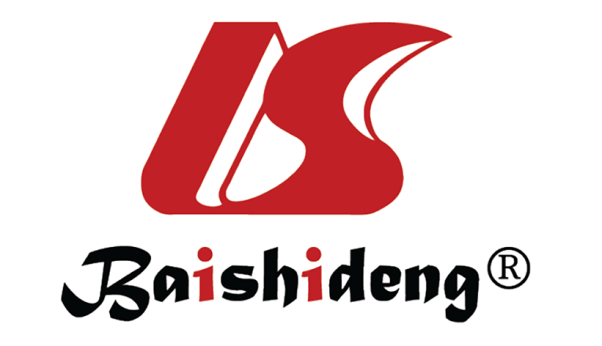 Published by Baishideng Publishing Group Inc7041 Koll Center Parkway, Suite 160, Pleasanton, CA 94566, USATelephone: +1-925-3991568E-mail: bpgoffice@wjgnet.comHelp Desk: https://www.f6publishing.com/helpdeskhttps://www.wjgnet.com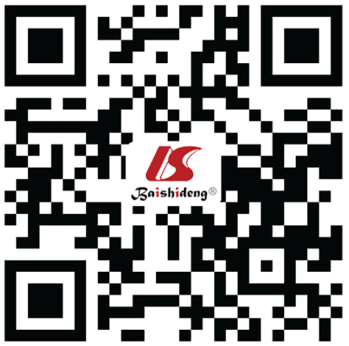 © 2022 Baishideng Publishing Group Inc. All rights reserved.GroupsT0T1T2T3HR (times/min)HR (times/min)HR (times/min)HR (times/min)HR (times/min)A group113.6 ± 8.2120.5 ± 8.0118.9 ± 7.5115.5 ± 8.4B group115.0 ± 9.0126.1 ± 7.4125.0 ± 8.3116.8 ± 8.0F valueF1 = 13.025, F2 = 15.776, F3 = 8.169F1 = 13.025, F2 = 15.776, F3 = 8.169F1 = 13.025, F2 = 15.776, F3 = 8.169F1 = 13.025, F2 = 15.776, F3 = 8.169P valueP1 = 0.000, P2 = 0.000, P3 = 0.000P1 = 0.000, P2 = 0.000, P3 = 0.000P1 = 0.000, P2 = 0.000, P3 = 0.000P1 = 0.000, P2 = 0.000, P3 = 0.000MAP (mmHg)MAP (mmHg)MAP (mmHg)MAP (mmHg)MAP (mmHg)A group85.2 ± 6.992.7 ± 5.592.0 ± 5.987.0 ± 5.3B group84.8 ± 6.596.0 ± 6.295.1 ± 6.889.1 ± 6.5F valueF1 = 9.881, F2 = 13.764, F3 = 6.990F1 = 9.881, F2 = 13.764, F3 = 6.990F1 = 9.881, F2 = 13.764, F3 = 6.990F1 = 9.881, F2 = 13.764, F3 = 6.990P valueP1 = 0.000, P2 = 0.000, P3 = 0.000P1 = 0.000, P2 = 0.000, P3 = 0.000P1 = 0.000, P2 = 0.000, P3 = 0.000P1 = 0.000, P2 = 0.000, P3 = 0.000SpO2 (%)SpO2 (%)SpO2 (%)SpO2 (%)SpO2 (%)A group98.2 ± 0.697.7 ± 0.797.8 ± 0.698.0 ± 0.5B group98.3 ± 0.797.6 ± 0.697.9 ± 0.897.8 ± 0.7F valueF1 = 2.514, F2 = 6.395, F3 = 1.552F1 = 2.514, F2 = 6.395, F3 = 1.552F1 = 2.514, F2 = 6.395, F3 = 1.552F1 = 2.514, F2 = 6.395, F3 = 1.552P valueP1 = 0.168, P2 = 0.000, P3 = 0.351P1 = 0.168, P2 = 0.000, P3 = 0.351P1 = 0.168, P2 = 0.000, P3 = 0.351P1 = 0.168, P2 = 0.000, P3 = 0.351GroupsACTH (ng/L)ACTH (ng/L)IL-6 (ng/L)IL-6 (ng/L)Cor (nmol/L)Cor (nmol/L)GroupsPreoperative12 h after operationPreoperative12 h after operationPreoperative12 h after operationA group (n = 60)116.3 ± 15.7130.2 ± 18.25.77 ± 2.0112.41 ± 4.2924.18 ± 4.2636.80 ± 6.90B group (n = 60)114.7 ± 13.5145.0 ± 22.16.03 ± 2.2818.15 ± 5.8825.04 ± 5.5153.36 ± 8.15t value0.599-4.004-0.663-6.109-0.956-12.012P value0.5510.0000.5090.0000.3410.000GroupsPAED score (points)Incidence of restlessness, n (%)A group (n = 60)6.2 ± 2.514 (23.33)B group (n = 60)8.1 ± 2.922 (36.67)t/χ2 value-3.8444.104P value0.0000.043GroupsPull-out time (min)Wake time (min)Off room time (min)A group (n = 60)7.66 ± 1.8410.59 ± 2.3022.63 ± 3.81B group (n = 60)8.01 ± 1.9211.36 ± 2.4523.70 ± 3.54t value-1.019-1.775-1.594P value0.3100.0780.114Groups2 h after operation8 h after operation12 h after operation24 h after operationA group (n = 60)2.77 ± 0.643.38 ± 0.613.41 ± 0.742.18 ± 0.50B group (n = 60)3.10 ± 0.613.76 ± 0.743.60 ± 0.822.34 ± 0.58t value-2.891-3.069-1.332-1.618P value0.0050.0030.1850.108GroupFeel sick and vomitTongue dropLethargyAdverse reactionsA group (n = 60)3115 (6.25)B group (n = 60)73313 (16.25)χ2 value4.183P value0.041